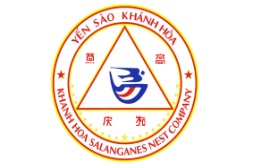 THÔNG BÁO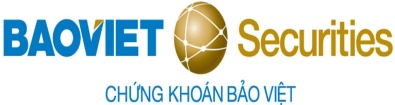 BÁN ĐẤU GIÁ PHẦN VỐN NHÀ NƯỚC TẠI CÔNG TY CỔ PHẦN DU LỊCH THẮNG LỢI Tên doanh nghiệp bán đấu giá:  CÔNG TY CỔ PHẦN DU LỊCH THẮNG LỢIĐịa chỉ:				04 Pasteur, Phường Xương Huân, Thành phố Nha Trang, Tỉnh Khánh HòaĐiện thoại:                                    	058 3820820	-	 Fax: 	058 3813303	Ngành nghề kinh doanh chính: 	Dịch vụ lưu trú ngắn ngày; Nhà hàng và các dịch vụ ăn uống phục vụ lưu động; Dịch vụ tắm hơi, massage và các dịch vụ tăng cường sức khỏe tương tự (trừ hoạt động thể thao); Hoạt động vui chơi, giải trí, dịch vụ karaoke, kinh doanh bãi tắm…Vốn điều lệ:	112.578.950.000 đồng (Một trăm mười hai tỷ năm trăm bảy mươi tám triệu chín trăm năm mươi nghìn đồng)Công ty TNHH NN MTV Yến Sào Khánh Hòa nắm giữ: 536.842 cổ phiếu.  Mệnh giá cổ phần                         	10.000 đồng/cổ phầnSố lượng cổ phần bán đấu giá: 	536.842 cổ phần Loại cổ phần chào bán                 Cổ phần phổ thôngGiá khởi điểm:		19.000 đồng/cổ phần (Mười chín ngàn đồng/cổ phần)Địa điểm tổ chức bán đấu giá:		Chi Nhánh CTCP Chứng khoán Bảo Việt                                        		Lầu 8, Tòa nhà Bảo Việt - Số 233, Đồng Khởi, quận 1, TP Hồ Chí Minh.Thời gian tổ chức đấu giá:           15h00 ngày 25/12/2015Điều kiện tham dự đấu giá: 		Theo quy định tại Quy chế bán đấu giá đã ban hành.Thời gian, địa điểm đăng ký tham dự đấu giá, nộp phiếu tham dự đấu giá cuối cùng:Thời gian nộp tiền mua cổ phần: Từ ngày 28/12/2015 đến ngày 08/01/2016Thời gian trả cọc:		 Từ ngày 28/12/2015 đến ngày 04/01/2016	Thông tin chi tiết về doanh nghiệp và cuộc bán đấu giá cổ phần tham khảo tại các địa điểm đăng ký và website:bvsc.com.vn, yensaokhanhhoa.com.vnĐịa điểmĐịa chỉThời gian đăng ký tham gia đấu giá Thời gian phát phiếu tham dự đấu giáThời hạn nộp phiếu tham dự đấu giáCTCP Chứng khoán Bảo Việt – Phòng Lưu kýSố 8 Lê Thái Tổ, Hoàn Kiếm, Hà NộiTừ  08h30 ngày     04/12/2015 đến 16h00 ngày 23/12/2015  Từ  08h30 ngày     04/12/2015 đến 16h00 ngày 23/12/2015  Chậm nhất 10 giờ 00 ngày 24/12/2015 tại các địa điểm đăng ký.HoặcChậm nhất 15 giờ 00 ngày 25/12/2015 tại địa điểm đấu giá.Chi Nhánh Công ty CP Chứng khoán Bảo Việt – Phòng Lưu kýLầu 8, Tòa nhà Bảo Việt - Số 233, Đồng Khởi, quận 1, TP Hồ Chí MinhTừ  08h30 ngày     04/12/2015 đến 16h00 ngày 23/12/2015  Từ  08h30 ngày     04/12/2015 đến 16h00 ngày 23/12/2015  Chậm nhất 10 giờ 00 ngày 24/12/2015 tại các địa điểm đăng ký.HoặcChậm nhất 15 giờ 00 ngày 25/12/2015 tại địa điểm đấu giá.